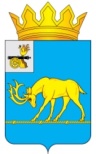 МУНИЦИПАЛЬНОЕ ОБРАЗОВАНИЕ «ТЕМКИНСКИЙ РАЙОН» СМОЛЕНСКОЙ ОБЛАСТИТЕМКИНСКИЙ РАЙОННЫЙ СОВЕТ ДЕПУТАТОВР Е Ш Е Н И Еот 24 марта 2023 года                                                                                                №32 О досрочном освобождении              от должности председателя Контрольно-ревизионной комиссии муниципального образования «Темкинский район» Смоленской области Федорова Николая МихайловичаВ соответствии с пунктом 4 части 5 статьи 8 Федерального закона от 07.02.2011 № 6-ФЗ «Об общих принципах организации и деятельности контрольно-счетных органов субъектов Российской Федерации и муниципальных образований», Уставом муниципального образования «Темкинский район» Смоленской области (новая редакция) (с изменениями),  Положением о Контрольно-ревизионной комиссии муниципального образования              «Темкинский район» Смоленской области, решением постоянной комиссии по законности и правопорядкуТемкинский районный Совет депутатов р е ш и л: Освободить Федорова Николая Михайловича от должности председателя Контрольно-ревизионной комиссии муниципального образования «Темкинский район» Смоленской области досрочно 24.03.2023 года на основании письменного заявления об отставке. Настоящее решение вступает в силу со дня принятия и подлежит официальному опубликованию в районной газете «Заря».  3.  Контроль за исполнением настоящего решения возложить на постоянную комиссию по законности и правопорядку                             (председатель А.Ф. Горностаева).Глава      муниципального     образования «Темкинский район» Смоленской     областиПредседатель Темкинского районного    Совета    депутатовС.А. ГуляевЛ.Ю. Терёхина